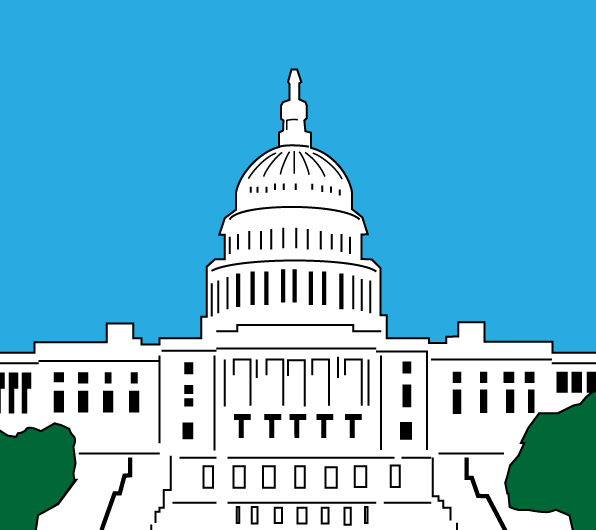 The Legislative Branch  How many US Senators are there in total? _________________ How many US Senators does each State have? _________________Does the District of Columbia (DC) have Senators? _________________How many Houses of Congress are there? _____________________What does the word “bicameral” mean? _______________________How long is the term of a US Representative? _____________________How long is the term of a US Senator? __________________________How many voting members does the House of Representatives have? ______T/F:  The larger the State, the more Representatives the State has. T/F:  The Legislative Branch is also called Congress. T/F:  Congress makes federal laws. Who are your current Senators from PA? _________________ and ___________________Who is your US Representative? _______________________________T/F:  If the President and the Vice President can no longer serve, then the Speaker of the House becomes President. Who is the current Speaker of the House? ______________________ Where in D.C. does Congress meet? _________________________By the numbers….fill in the correct numbers pertaining to Congress. 	There are ___________ branches of government. 	Congress has _______________ parts or houses. 	There are ___________ voting members in the HOR. 	We have ____________ US Senators. 	Each State has ___________ Senators. 	A US Representative has a ______ year term. 	A US Senator has a _______ year term. Bonus Question:  How many representatives does each State have?  Why?  Super Bonus Question:  Which compromise in American political history created Congress as we know it today? Explain! 